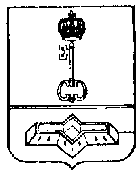 АДМИНИСТРАЦИЯ МУНИЦИПАЛЬНОГО ОБРАЗОВАНИЯШЛИССЕЛЬБУРГСКОЕ ГОРОДСКОЕ ПОСЕЛЕНИЕКИРОВСКОГО МУНИЦИПАЛЬНОГО РАЙОНАЛЕНИНГРАДСКОЙ ОБЛАСТИПОСТАНОВЛЕНИЕот 03.06.2024 № 323/1О внесении дополнений в постановление  администрацииМО Шлиссельбургское городское поселение от 24.08.2010№ 215 «О создании комиссии по соблюдению требованийк служебному поведению муниципальных служащихи урегулированию конфликта интересов в МО Шлиссельбургское городское поселение»В соответствии с Указом Президента Российской Федерации от 01.07.2010 № 821 «О комиссиях по соблюдению требований к служебному поведению муниципальных служащих и урегулированию интересов», Федеральным законом  от 06.10.2003 № 131-ФЗ «Об общих принципах организации местного самоуправления в Российской Федерации», Федеральным законом от 25.12.2008 № 273-ФЗ «О противодействии коррупции»: 1. Внести дополнения в постановление администрации МО Шлиссельбургское городское поселение от 24.08.2010 № 215 «О создании комиссии по соблюдению требований    к служебному поведению муниципальных служащих и урегулированию конфликта интересов  МО Шлиссельбургское городское поселение» (далее – постановление):1.1.  Дополнить раздел  2  Положения о порядке работы комиссии по соблюдению требование к служебному поведению муниципальных служащих и урегулированию конфликта интересов в МО Город Шлиссельбург (далее – Положение) пунктом 2.4. следующего содержания:«2.4. Уведомление муниципального служащего о возникновении не зависящих от него обстоятельств, препятствующих соблюдению требований к служебному поведению и (или) требований об урегулировании конфликта интересов».1.2. Дополнить раздел  5 Положения после пункта 5.5. пунктом 5.6. следующего содержания, изменив соответственно дальнейшую нумерацию пунктов:«5.6. По итогам рассмотрения уведомления муниципального служащего                                       о возникновении не зависящих от него обстоятельств, препятствующих соблюдению требований               к служебному поведению и (или) требований об урегулировании конфликта интересов, комиссия принимает одно из следующих решений:1) признать наличие причинно-следственной связи между возникновением не зависящих от муниципального служащего обстоятельств и невозможностью соблюдения им требований                         к служебному поведению и (или) требований об урегулировании конфликта интересов;2) признать отсутствие причинно-следственной связи между возникновением не зависящих от муниципального служащего обстоятельств и невозможностью соблюдения им требований                    к служебному поведению и (или) требований об урегулировании конфликта интересов».2.  Настоящее постановление подлежит официальному опубликованию в средствах массовой информации и размещению на официальном сайте администрации МО Город  Шлиссельбург в сети «Интернет».3. Контроль за исполнением настоящего постановления оставляю за собой.И.о. главы администрации							                          В.В. ЛипатовРазослано: членам комиссии, ОО, в дело.